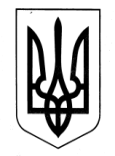 ХАРКІВСЬКА ОБЛАСНА ДЕРЖАВНА АДМІНІСТРАЦІЯДЕПАРТАМЕНТ НАУКИ І ОСВІТИ Н А К А З26.03.2021					  Харків				             № 43Про участь учнів Харківського державного вищого училища фізичної культури №1 у ІІ турі чемпіонату України з водного поло серед юніорів 2005 р.н.Відповідно до Положення про Департамент науки і освіти Харківської обласної державної адміністрації, затвердженого розпорядженням голови Харківської обласної державної адміністрації від 18.05.2020 № 269, враховуючи Єдиний календарний план фізкультурно-оздоровчих та спортивних заходів України на 2021 рік, затверджений наказом Міністерства молоді та спорту України від 28.12.2020 № 2821 (зі змінами) та Уточнений план-календар спортивно-масових заходів на 2021 рік Харківського державного вищого училища фізичної культури №1 станом на 18.03.2021, затверджений директором Департаменту науки і освіти Харківської обласної державної адміністрації, керуючись статтею 6 Закону України «Про місцеві державні адміністрації»НАКАЗУЮ:1. Рекомендувати директору Харківського державного вищого училища фізичної культури №1:1.1. Забезпечити участь учнів відділення водного поло у ІІ турі чемпіонату України серед юніорів 2005 р. н., що відбудеться з 30 березня по 03 квітня 2021 року в м. Кам'янському.1.2. Відрядити до м. Кам'янське з 30 березня по 03 квітня 2021 року вчителя з водного поло  Харківського державного вищого училища фізичної культури №1 для супроводження учнів відділення водного поло.2. Витрати по відрядженню учнів та супроводжуючої особи, зазначених в пункті 1 цього наказу, здійснити відповідно до кошторису витрат, затвердженого у встановленому порядку. Директор Департаменту						Анжеліка КРУТОВА